令和4年7⽉25⽇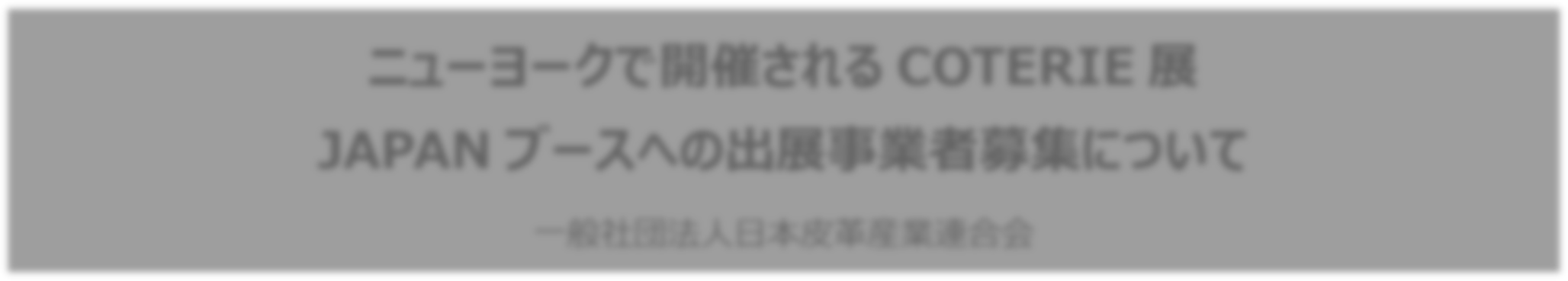 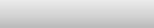 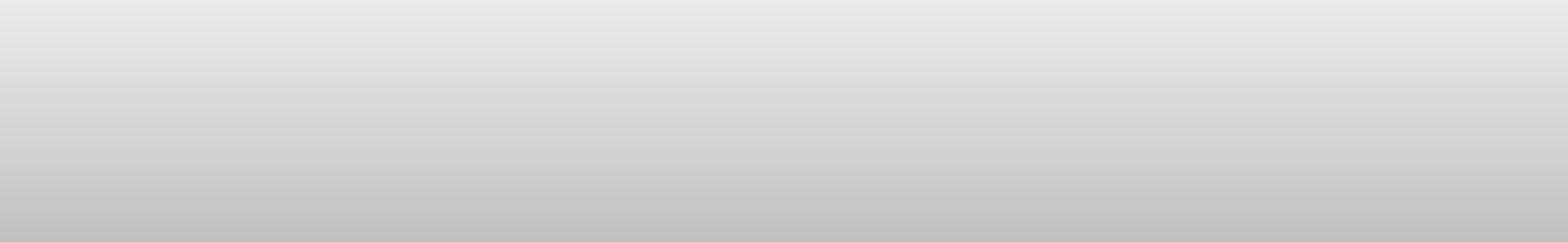 ⽇本の皮革の品質の⾼さやデザイン⼒を広く海外へPR するために、令和5年2⽉7⽇（火）～9⽇（木）にフランスのパリで開催されるPREMIERE VISION（2⽉展）において、⼀般社団法⼈⽇本⽪⾰産業連合会が初めてJAPANブースを設け、出展することになりました。このJAPANブースへの出展を希望する事業者（⽇本国内で⽪⾰産業を営む企業に限る）は、以下の提出物を9⽉2⽇（金）17時（必着）までにJLIA国際展示会事務局宛にメール及び郵送でご提出ください。⼀般社団法⼈⽇本⽪⾰産業連合会会員団体傘下事業者以外も応募いただけます。尚、出展事業者は、展示会主催者の審査を経て、選定されます。審査結果は、11⽉末頃（予定）にご連絡いたします。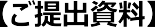 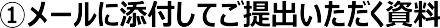 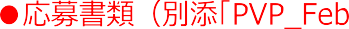 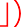 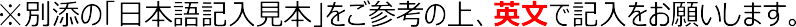 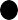 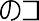 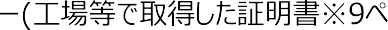 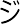 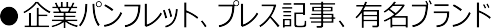 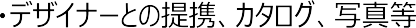 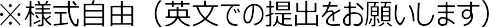 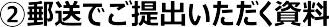 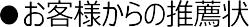 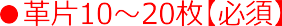 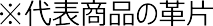 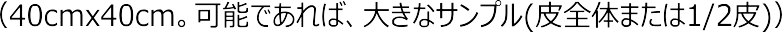 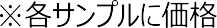 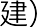 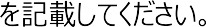 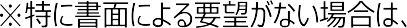 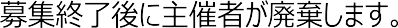 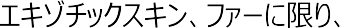 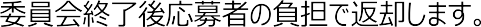 【PREMIERE VISIONの概要】フランスの服飾関連見本市運営会社「プルミエール・ヴィジョンSA」が開催する世界有数の服飾資材関連の見本市とサービス。出展に際しては、外部の専門家による選考委員会の通過（選考委員会による満場⼀致が必要）が義務付けられているため、非常に⾼い品質を保ち続けている展示会。展示会名：PREMIERE VISION	https://paris.premierevision.com/en/ 開催⽇時： 令和５年２⽉７⽇（火）～ ９⽇（木）会場：パリ・ノール・ヴィルパント見本市会場（フランス・パリ）出展品目：⽇本製の⽪⾰補助費目：出展料、登録料、基本装飾費用、共通通訳費用及び本件に関わる様々なアレンジに要する費用※会合出席費用、専属通訳雇費用、渡航費・滞在費、展示品の輸送費・保険費用等の個別にかかる費用及び前項に定める以外の経費については、全額、出展事業者にご負担頂きます。主催者への提出物や広報資料は英語でご提出をお願いします。翻訳が必要な場合には、翻訳料をご負担いただきます６．出展事業者数：6事業者程度（⽇本国内で⽪⾰産業を営む事業者に限る。）７．コンセプト：⽇本製の⽪⾰の品質の⾼さ等をアピールし、海外展開を促進していくための⼀助とする。  ８．選考方法：募集要項に沿って別紙の出展申込書の提出を受けた後、主催者が出展事業者を選定します。  ９．その他留意事項１）海外展開に経営方針として取り組んでいくことを前提とする出展をお願いします。海外展開には時間がかかるので、出来るだけ最低３年間は、同じ担当者で、継続出展をお勧めします。  ２）できるだけ各社で英語のポストカード又はパンフレットを作成し、現地での配布をお願いします。３）JAPANブースの運営に支障をきたすと⼀般社団法⼈⽇本⽪⾰産業連合会が判断した場合、その他本連合会が適当でないと認めた場合には、出展を認めないことがあります。４）令和 5 年 2 ⽉の搬入から会期中及び展示会終了後搬出まで、原則として１事業者１名以上のアテンドをお願いします。会期中は展示会の効果を⾼めるために、出来るだけ英語が話せる方がブースについてください。５）展示会後海外バイヤー等と英語で連絡をとれる体制を整えてください。 ６）PREMIERE VISION開催までに必ず英語のホームページ又は SNS を設けて下さい。 ７）展示会場での展示品の販売はご遠慮下さい。８）出展申込書及び⾰片は返還いたしません。９）出展されました際には、事務局が実施する各種調査（回答内容は連合会の会議等で報告させていただきます。）にご協⼒いただくと共に会議等で受注内容等の報告をしていただきます。出展申込書に記載いただいた内容、情報は、展示会運営の参考資料としてのみ用いることとし、その他には提供しません。本事業は、⼀般社団法⼈⽇本⽪⾰産業連合会の事業として⼀部を外部委託にて行います。詳細な打ち合わせ等については、出展事業者が決定した後、委託先と行っていくこととなります。12) 受注を目的とした出展でお願いします。以上